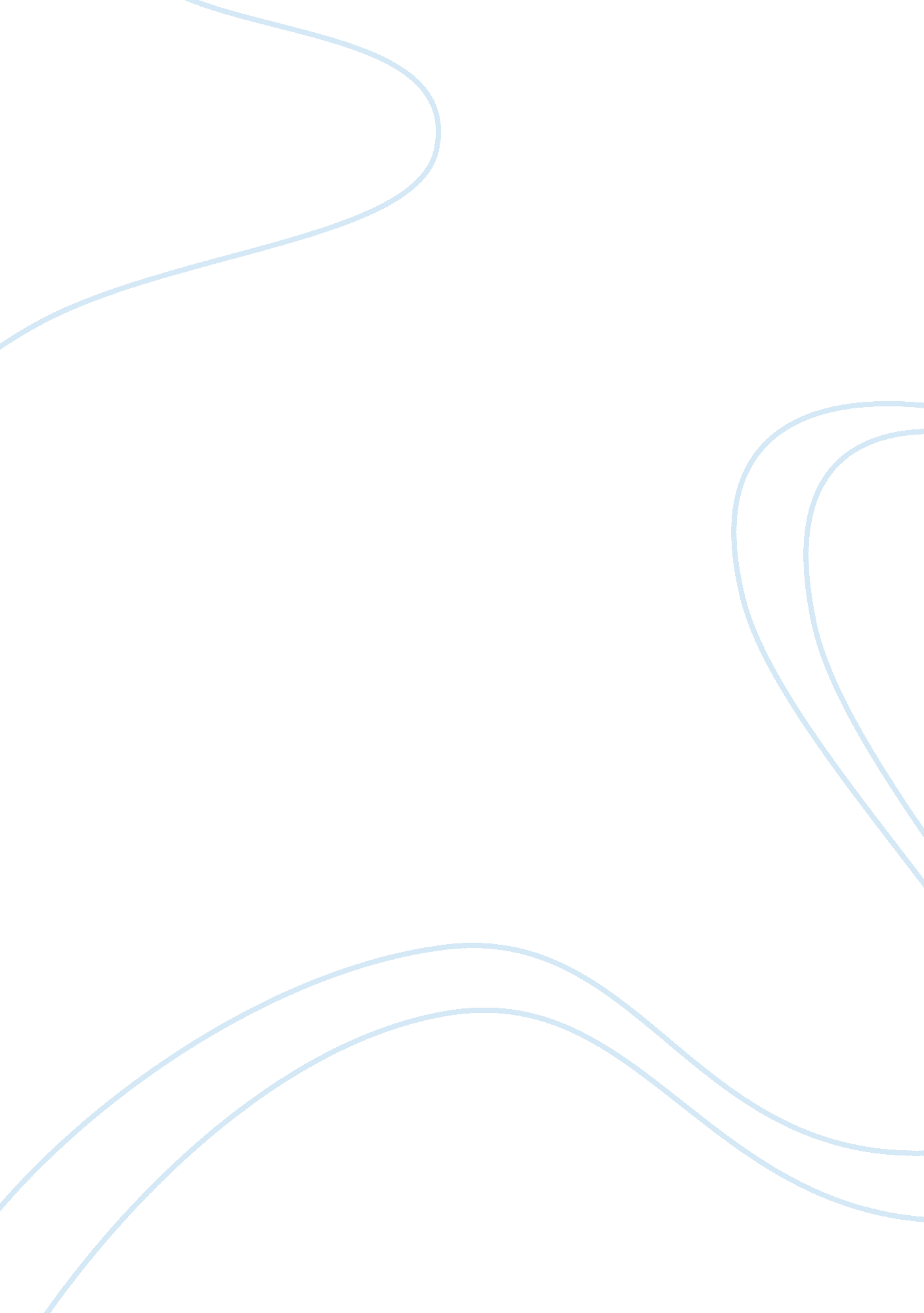 Summary critiqueassignment assignmentArt & Culture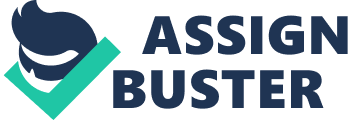 Basically, women endeavor to be appropriate and beautiful to attract men. So anta also showcases that women believe that being beautiful will earn them a reputation and place in society, and that beauty brings power and success. According to Sonata, beauty is the only form of power that women are ounce raged to seek. In our own time, beauty is administered as a form of sloppiness’s. In the process of growing up, young women may forget how intelligent they are and their aspirin actions in life. A woman’s success in the society s depends on good looks, which are a great ad entangle in life. Doctoral 2 Sonata starts her essay with classical Greece explaining how the Greeks practice cede their own methods of analyzing and critiquing women and beauty. The Greeks felt that the lack Of “ inner beauty could equalize “ outer beauty. She adds on by describing Sacra test’ teachings of life and its paradoxes. After, she comments on how present day Socrates’ did as have been rejected and separates a woman’s inner qualities and appearance. Further, So anta takes the perspective as a woman without speaking of her personal issues or experience sec she elaborates n how others’ perspective and opinions on women have greatly impacted the me. Sonata analyzes the attractiveness of both women and men. She observes that women are eve ululated through their body parts and men are viewed through one quick glance – presenting that w omen go through an excess of inspection. Sonata challenges a woman’s guidance because of how f assign and media both have taken outer beauty way too far for women. “ She is always under pr assure to confess that she still works at being attractive??’ (Sonata 388). Sonatas essay is both informational and persuading. She explains using fact al observations and experiences that allows the reader to understand the strut glee and unfairness women go through daily. She vividly reveals to the readers that a woman is m ore likely to conform with everyone to be socially accepted and feel valued. Women are ex pecked to keep their complexity and attraction the same time . Sonata may seem a bit biased because she’s being more sympathetic towards women rather than men. However, women are m ore pressured to look good on a daily basis. Throughout the essay, Sonata tackles people?? s mindsets, their perspectives, and differences of beauty for males and females beauty Perspex dive to show readers what “ feminism” and society itself has caused females to do. Doctoral 3 This essay establishes that all in all – beauty has immense power. Sonata meme hazes on the fact how it is every woman’s duty to make sure she keeps up her appear once, so she will have the power to attract. Sonata uses many examples of how women make themes elves feel inferior on the outside compared to the inside. Her factual observations and statement nets allow the women to mentally experience how it is to feel inferior to the same sex and putting in all efforts to allure or look beautiful. Women will spend as much as they can on cosmetics and a great amount of time at the gym. Women simply spend a huge amount of time flourishing the messes to become physically attractive. Sonata illustrates that women should free themselves FRR mom the necessity of maintaining or attaining beauty in a commonality like ours. In Sonata’s essay, she justifies a problem that is common among very women. Sonata uses factual observations that did not contain any fallacies to exemplify about “ feminism” and beauty. Throughout this essay, Sonata presents her information in a detailed and concise way. She chooses to examine a woman piece by piece rather than a whole. 